
Баришівська  селищна  рада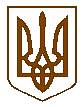 Баришівського  районуКиївської  областіР І Ш Е Н Н Я20.02.2020                                                                                             № 945-23-07Про затвердження Програми підтримки правоохоронних органів на території Баришівської об’єднаної територіальної громадиВідповідно до Бюджетного Кодексу України, статті 26, статті 52 Закону України «Про місцеве самоврядування в Україні» , з метою з метою організації співпраці на засадах партнерства, спрямованої на підвищення рівня публічної безпеки і порядку, охорони прав і свобод та протидії  злочинності на території Баришівської об’єднаної територіальної громади та впровадження пілотного проєкту « Поліцейський офіцер громади», селищна рада в и р і ш и л а:1.Затвердити Програму підтримки правоохоронних органів на території Баришівської об’єднаної територіальної громади (далі - Програма), що додається.2. Відділу фінансів управління економічного розвитку, залучення інвестицій та фінансів виконавчого комітету Баришівської селищної ради передбачити видатки на реалізацію Програми, виходячи з реальних можливостей бюджету та його пріоритетів.3. Контроль за виконанням рішення покласти на постійну комісію селищної ради з питань фінансів, бюджету, планування соціально-економічного розвитку,інвестицій та міжнародного співробітництва.Селищний голова                                                             О.П. Вареніченко